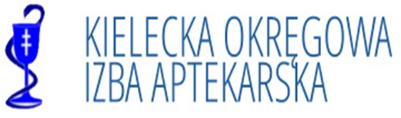 Technik Farmaceutyczny stażysta: (Imię i Nazwisko) …………………………………………………Kierownik Apteki określa wymagania wobec osób zajmujących stanowisko technik farmaceutyczny stażysta oraz ich zakres obowiązków, wraz z zakresem odpowiedzialności 
i uprawnień. Przekazanie zakresu obowiązków powinno mieć charakter polegający na jasnym 
i wyraźnym określeniu zadań oraz odpowiedzialności zgodnie z predyspozycjami osoby. 
Należy także określić częstotliwość z jaką należy wykonywać zadanie.
Praktyka technika farmaceutycznego w aptece, obejmuje pogłębienie wiedzy teoretycznej oraz doskonalenie umiejętności praktycznych w zakresie czynności fachowych.Osoba na stanowisku Technik Farmaceutyczny - stażysta nie jest pracownikiem samodzielnym. Technik farmaceutyczny stażysta samodzielnie nie może realizować recept, wniosków na środki pomocnicze. Pomaga, uczy się, obserwuje. W okresie trwania praktyki, zgodnie z rozporządzeniami, zobowiązany jest przyswoić następujące umiejętności:Rozporządzenia MZ w sprawie odbywania praktyki w aptece przez technika farmaceutycznego (Dz.U poz. 1082) Rozporządzenia MZ zmieniające rozporządzenie w sprawie odbywania praktyki w aptece przez technika farmaceutycznego  (poz. 1032) 	podpis właściciela apteki	podpis kierownika apteki	podpis pracownika aptekiOPIS STANOWISKA: TECHNIK FARMACEUTYCZNY STAŻYSTAOPIS STANOWISKA: TECHNIK FARMACEUTYCZNY STAŻYSTAOpracował/Zatwierdził: Data i podpis: